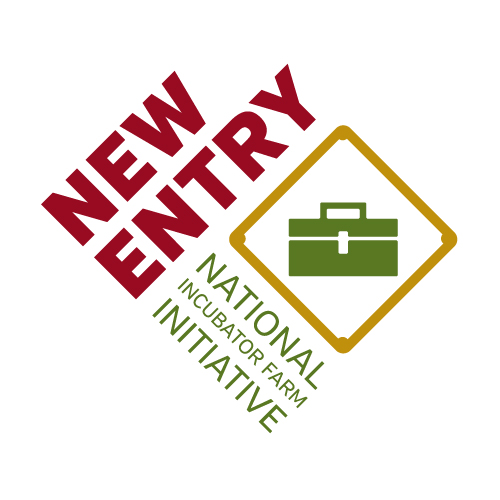 Northeast Incubator Farm Training InitiativeField School April 14-15th, 2016Allentown, PABrought to you by			In partnership with	             With generous support from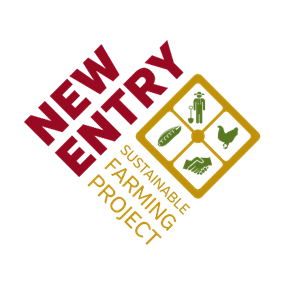 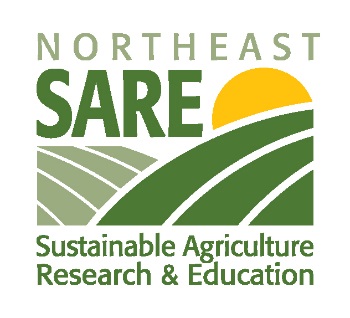 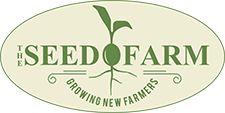 Abundant thanks to the many organizations and individuals that came together to make this Field School possible. In particular, the New Entry Sustainable Farming project would like to thank:NE SARE for generous funding in support of professional development opportunities for Incubator Farm Project staff. www.nesare.orgOur fiscal sponsor Third Sector New England.www.tsne.orgThe Seed Farm, for serving as a local host, supporting the planning and implementation of this Field School, and for their commitment to growing new farmers in the Lehigh Valley.www.theseedfarm.orgLehigh County Ag Center for generous use of their conference space and kitchen.www.extension.psu.edu/lehighRodale Catering for their assistance in planning and crafting a delicious lunch, and their commitment to local, fresh and organic products. www.rodalecatering.comAgendaMaps & DirectionsFrom the Ag Center to the Holiday Inn12 min (4.1 miles)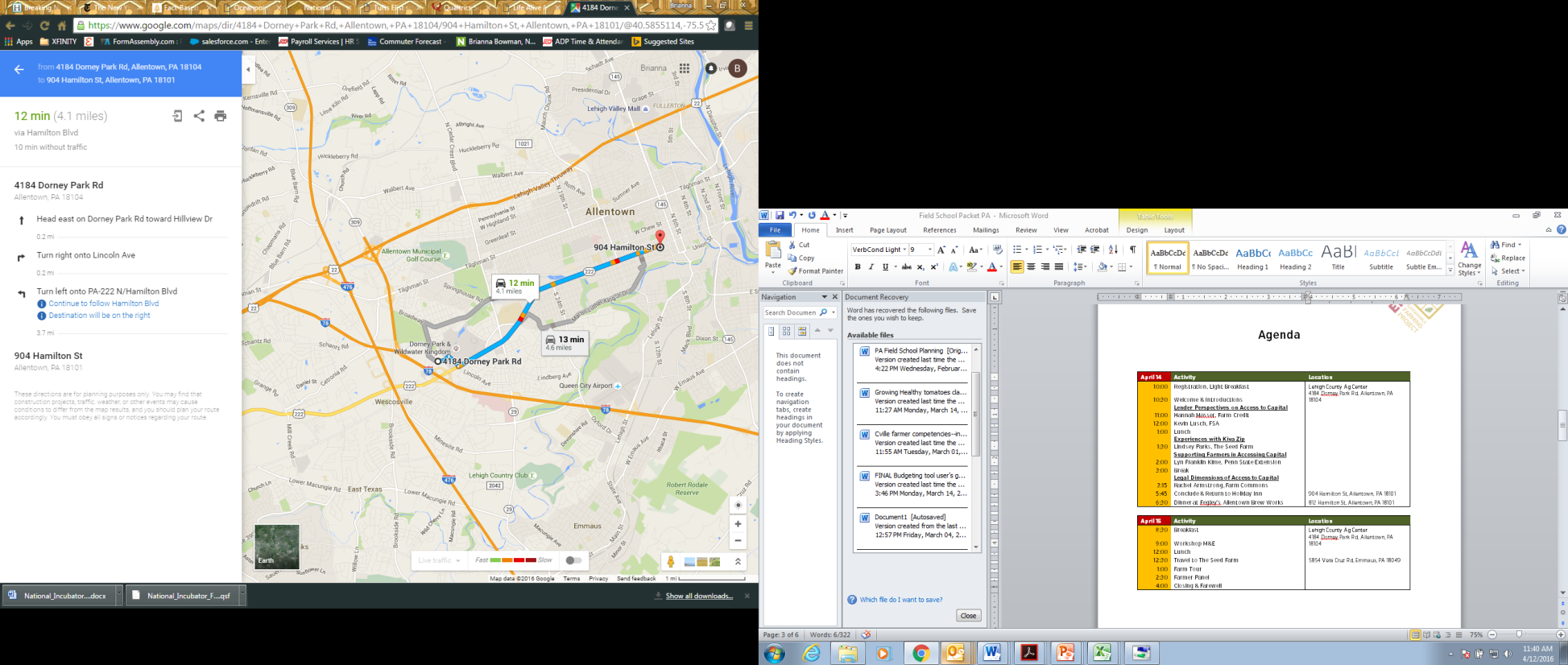 Head east on Dorney Park Rd toward Hillview Dr0.2 miTurn right onto Lincoln Ave0.2 miTurn left onto PA-222 N/Hamilton Blvd Continue to follow Hamilton Blvd Destination will be on the right3.7 mi904 Hamilton StAllentown, PA 18101From the Holiday Inn to Fegley’s Allentown Brew Works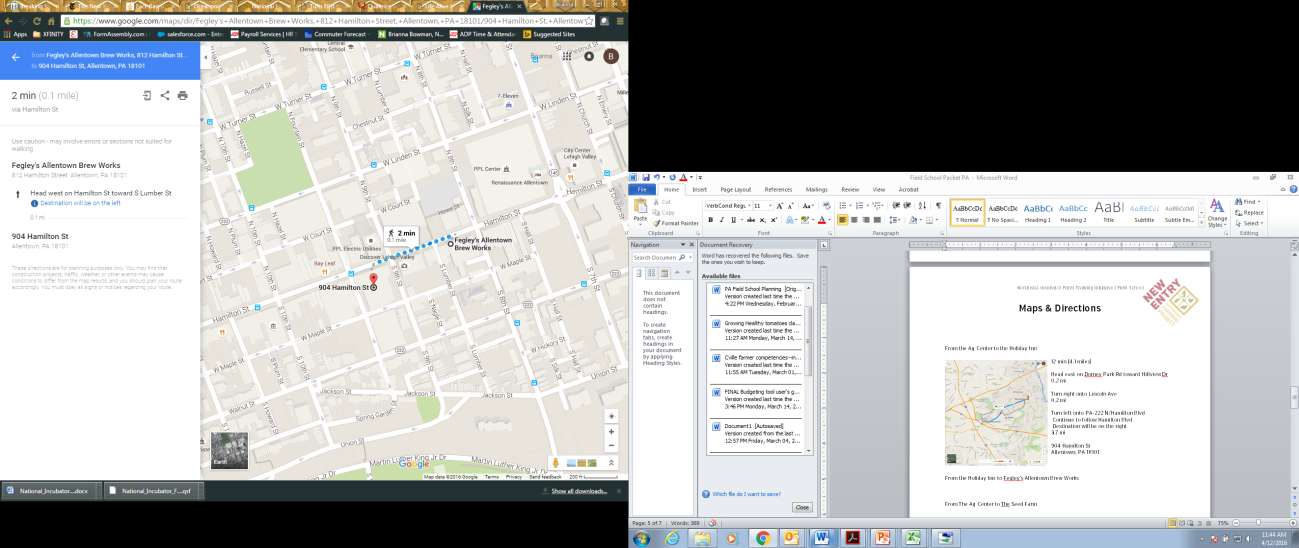 Head east on Hamilton St toward S 9th StDestination will be on the rightmiFegley's Allentown Brew Works812 Hamilton Street, Allentown, PA 18101From The Ag Center to The Seed Farm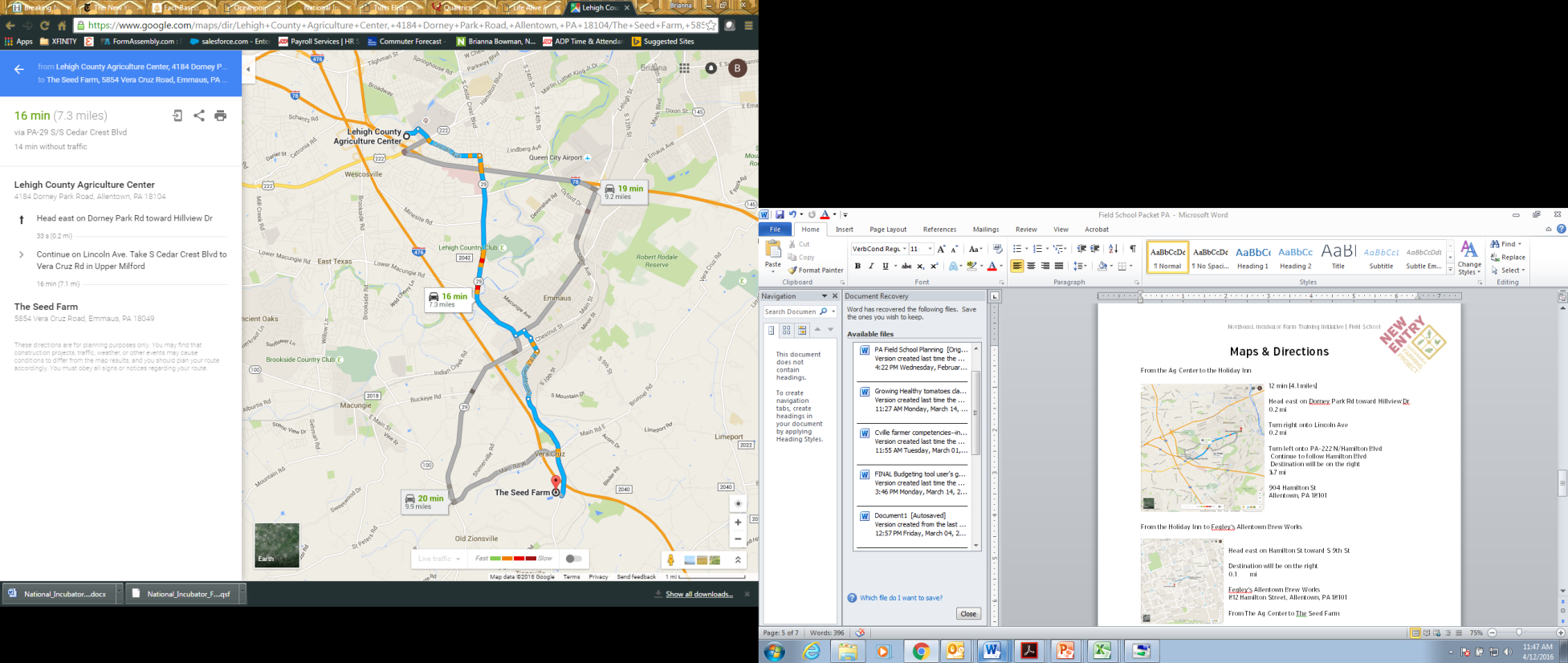 Head east on Dorney Park Rd toward Hillview Dr33 s (0.2 mi)Continue on Lincoln Ave. Take S Cedar Crest Blvd to Vera Cruz Rd in Upper Milford16 min (7.1 mi)The Seed Farm5854 Vera Cruz Road, Emmaus, PA 18049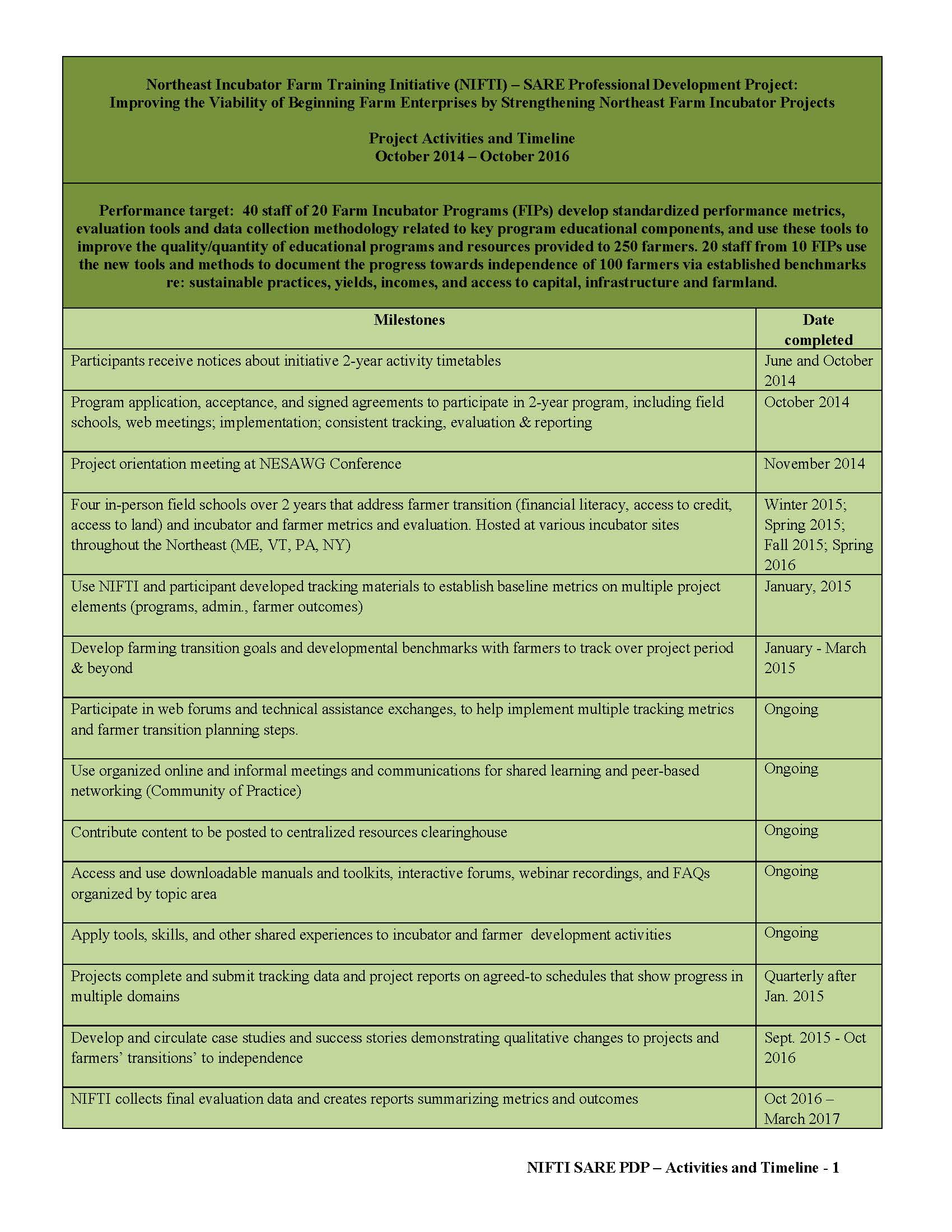 April 14ActivityLocation10:00Registration, Light Breakfast Lehigh County Ag Center10:30Welcome & Introductions4184 Dorney Park Rd, Allentown, PA 1810411:00Lender Perspectives on Access to CapitalAmanda Knackstedt, Farm Credit12:00Kevin Lusch, FSA1:00Lunch1:30Experiences with Kiva Zip Lindsey Parks, The Seed Farm        2:00Supporting Farmers in Accessing CapitalLyn Franklin Kime, Penn State Extension3:00Break3:15Legal Dimensions of Access to CapitalRachel Armstrong, Farm Commons5:45Conclude & Return to Holiday Inn904 Hamilton St, Allentown, PA 181016:30Dinner at Fegley’s Allentown Brew Works812 Hamilton St, Allentown, PA 18101April 15ActivityLocation8:30BreakfastLehigh County Ag Center9:00Workshop M&E4184 Dorney Park Rd, Allentown, PA 1810412:00Lunch12:30Travel to The Seed Farm5854 Vera Cruz Rd, Emmaus, PA 180491:00Farm Tour2:30Farmer Panel4:00Closing & Farewell